CO2-Nachweis durch RotkohlsaftMaterialien: 		2 Bechergläser, StrohhalmChemikalien:		 RotkohlsaftDurchführung:	 Zur Extraktion des Saftes wird frischer Rotkohl in Wasser gekocht. Der  erhaltene Rotkohlsaft wird in zwei Bechergläser gegeben und zur besseren Sichtbarmachung des Farbumschlages ca. 1:1 mit Wasser verdünnt. Anschließend pustet man solange mit dem Strohhalm in eines der Bechergläser (Strohhalm muss in den Rotkohlsaft eintauchen) bis ein Farbumschlag zu sehen ist.Beobachtung: 	Während des Pustens ist bei dem Rotkohlsaft ein Farbumschlag von blau nach violett zu beobachten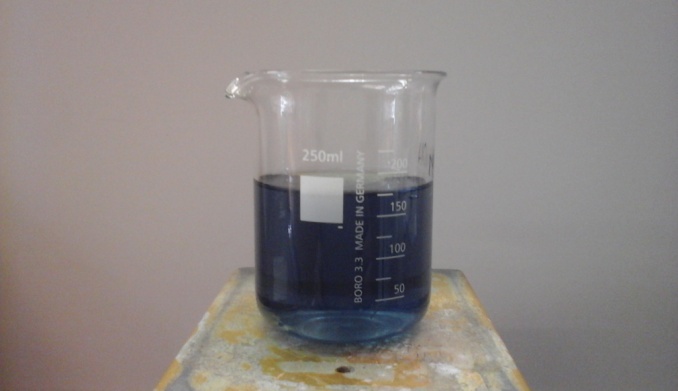 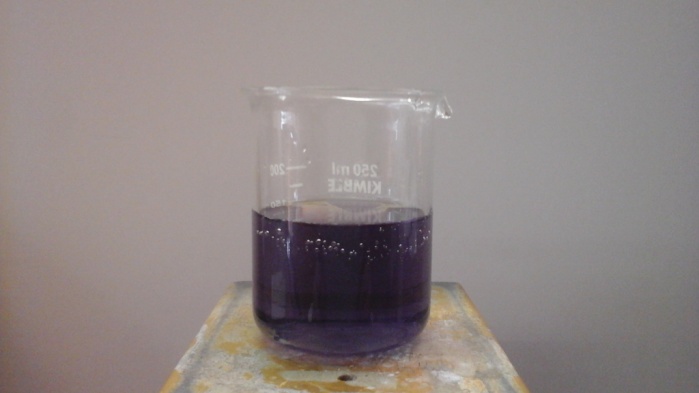               Abb. 4: Rotkohlsaft vor dem Pusten.			      Abb. 5: Rotkohlsaft nach dem Pusten.Deutung: 	Rotkohlsaft ist ein natürlicher Indikator. Im neutralen Bereich ist er blau und im sauren Bereich wird er violett-rot. Der Farbumschlag in diesem Versuch lässt sich dadurch erklären, dass Kohlenstoffdioxid in Wasser gelöst Kohlensäure bildet, die der Lösung einer sauren pH-Wert verleiht. Entsorung:	Der Rotkohlsaft wird über den Abfluss entsorgt.Literatur:	Erbar, C. M.; Das Thema „Luft“ im Chemieunterricht, 2007, Universität Marburg. (Veröffentlicht unter: http://www.chids.de/veranstaltungen /wiss_hausarbeit.html)GefahrenstoffeGefahrenstoffeGefahrenstoffeGefahrenstoffeGefahrenstoffeGefahrenstoffeGefahrenstoffeGefahrenstoffeGefahrenstoffe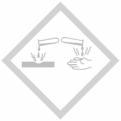 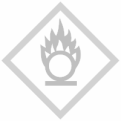 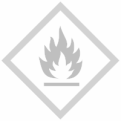 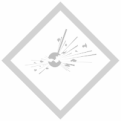 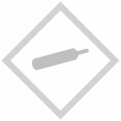 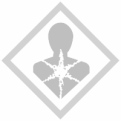 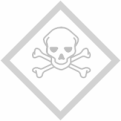 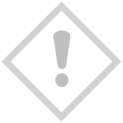 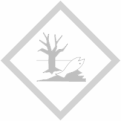 